Музей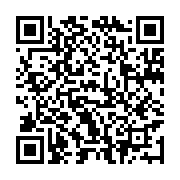 ПРЫЛАДЫ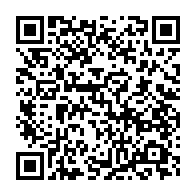 АДЗЕННЕ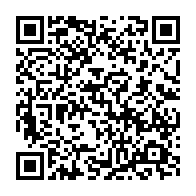 ІНТЭР'ЕР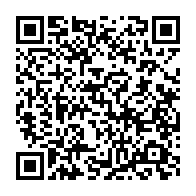 РУЧНІКІ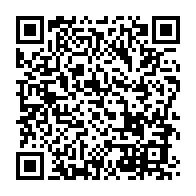 МІФІЧНЫЯ ІСТОТЫ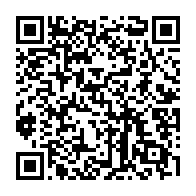 СТРАВЫ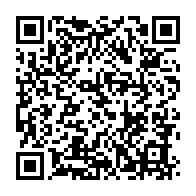 